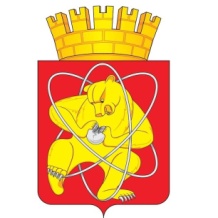 Муниципальное образование «Закрытое административно – территориальное образование Железногорск Красноярского края»СОВЕТ ДЕПУТАТОВ  ЗАТО  г. ЖЕЛЕЗНОГОРСК ПОСТАНОВЛЕНИЕ23 марта 2017 г.                                                                  		                                       17-57Пг.ЖелезногорскОб отчете Главы закрытого административно-территориального образования город ЖелезногорскРассмотрев и обсудив представленный отчет  Главы закрытого административно-территориального образования город Железногорск о результатах своей деятельности, об осуществлении полномочий, предоставленных ему действующим законодательством, Уставом ЗАТО Железногорск, в соответствии с пунктом 14 части 1 статьи 28 Устава ЗАТО Железногорск, на основании статьи 112 Регламента Совета депутатов ЗАТО г.Железногорск, Совет депутатовПОСТАНОВИЛ:1. Утвердить отчет  Главы закрытого административно-территориального образования город Железногорск за 2016 год согласно приложению.2. Настоящее постановление вступает в силу с момента его принятия.Глава ЗАТО г.Железногорск						       В.В. Медведев                                                                 Приложение к постановлениюСовета депутатов ЗАТО г. Железногорск        от 23 марта 2017г. № 17-57ПОтчет Главы закрытого административно-территориального образования город Железногорск за 2016 год                                Уважаемые железногорцы!Представляя результаты деятельности Главы муниципального образования город Железногорск за 2016 год, хочу отметить, что, реализуя на практике ряд федеральных и региональных законов, указов и распоряжений,  определяющих рейтинг эффективности деятельности органов местного самоуправления, считаю главным показателем результативности своей деятельности и команды городских управленцев – оценку жителей Железногорска.Слышать жителей, работать вместе с жителями, добиваться большего- вот наш девиз на ближайшие годы.Именно общее мнение и определенные горожанами приоритеты, легли в основу работы органов местного самоуправления в ушедшем году и стали базой для построения данного доклада.Муниципальное управление с учетом мнения горожан реализуется в Железногорске уже на протяжении нескольких лет. С этой целью ведется постоянный мониторинг общественных мнений, позиций и составляется рейтинг приоритетов горожан, который формируется из  анализа обращений граждан  в общественную приемную Главы, где, в том числе, берется в расчет статистика нарушений прав человека на территории ЗАТО Железногорск. Рассматриваются результаты опросов населения по оценке эффективности деятельности руководителей органов местного самоуправления.  Анализируются  наказы избирателей к депутатскому корпусу. Исследуются данные по обращениям граждан в Единую диспетчерскую службу города. Проводятся социологические опросы в социальных сетях, среди разных общественных организаций и возрастных групп населения. Учитываются вопросы, полученные в ходе личных встреч руководителей органов местного самоуправления с рабочими коллективами городских предприятий, учреждений и общественных организаций, а также сведения с личных приемов граждан.Диаграмма № 1. Оценка населением качества  различных сфер городской жизни (по 10-ти бальной шкале) в 2013 годуДиаграмма №2. Оценка населением качества  различных сфер городской жизни (по 10-ти бальной шкале) в 2015 годуДиаграмма № 3. Динамика обращений граждан в общественную приемную по основным проблемным вопросам в 2014 - 2016 г.г.Диаграмма № 4. Данные интернет-опроса  в социальных сетях, проведенного в феврале 2017 годаПолученная информация внимательно изучается, анализируется  и берется за основу ежегодного обновления повестки работы органов местного самоуправления. Например, в 2013 году сопоставимым по актуальности с темой высокого тарифа на тепло и услуги ЖКХ был вопрос низкого качества автомобильных дорог. По 10-ти бальной шкале они соответственно составляли: ЖКХ – 9,68; дороги- 9,49 (Диаграмма № 1).  В 2017 году этот вопрос своей актуальности не теряет, но благодаря проделанной работе его остроту удалось снизить. В 100 процентном соотношении: ЖКХ-22%;  дороги -11%. (Диаграмма № 4). Таким образом, в начале отчетного года был сформирован топ актуальных городских вопросов, присутствующих, по мнению горожан,  в ЗАТО Железногорск, который был учтен в приоритетах деятельности органов местного самоуправления:Жилищно-коммунальные вопросы и вопросы благоустройства территории: а) Вопросы благоустройства городского округа, в том числе вопросы ремонтов и содержания объектов социального и общего назначения (детские сады, школы, объекты культуры, дворы и внутриквартальные проезды и т.п.);б) Жилищно-коммунальные вопросы и вопросы тарифообразования, в том числе вопросы коммунального обслуживания; Обеспечение качества автомобильных дорог;Организация транспортного обслуживания;Вопросы здравоохранения и другие социальные вопросы;Вопросы строительства и обеспечения жильем.Прежде чем приступить к рассмотрению достигнутых результатов деятельности в 2016 году и к определению задач текущего и будущего периодов по указанным направлениям, остановлюсь на базовых данных жизнедеятельности территории.В отчетном периоде основные социально-экономические показатели, характеризующие развитие городского округа, выглядели следующим образом.ДемографияВ  2016 году родилось 1045 железногорцев (1118 человек в 2015 году). Умерло 1240 человек (1271 человек в 2015 году). Преобладают смерти от заболеваний сердечнососудистой системы, онкологических заболеваний, травм. Уровень ожидаемой продолжительности жизни на территории ЗАТО Железногорск постепенно увеличивается  и в  2016 году составил   72,7 лет(в 2015 году – 72,4 лет, в 2014 году – 72,0 лет), тогда как в Красноярском крае (2015 год) – 69,7 лет, в РФ (2015 год) – 71,4 лет.Общее количество жителей по оценке на 01.01.2017г. -  93 452 человек, что меньше на 424 человека, чем в предыдущем периоде.Занятость населенияВ 2016 году, как и на протяжении многих последних лет, Железногорск входит в число 18-ти муниципальных образований Красноярского края, в которых сложившийся уровень безработицы ниже или соответствует среднекраевому индексу зарегистрированной безработицы (1,3%).  При этом, в сравнении с 2015 годом уровень безработицы в городе вырос на 0,1% и составил на 31 декабря 2016 года 0,9%.Диаграмма № 5. Уровень безработицы (%)Данный рост обусловлен увеличением доли и численности граждан, уволенных в связи с ликвидацией организаций, сокращением численности или штата работников. Так, в 2016 году заявили о массовом высвобождении работников «ФГУП ГУССТ № 9 при Спецстрое Росси» и железногорский филиал ООО «Внешпромбанк». Одновременно с этим, благодаря реализации в течение отчетного года администрацией города и службой занятости совместного целевого проекта, в службу занятости работодателями было заявлено на 442 вакансии больше, чем в 2015 году (2015 год  - 4046 ед.; 2016 год -4488 ед.). Это позволило трудоустроить большую часть высвобожденных работников, а также снизить на 2,3% численность граждан, обратившихся за работой в органы службы занятости (2015 год – 2383; 2016 год - 2328 человек). Собственные доходы, структура расходов, бюджетообеспеченностьВ 2016 году в непростых экономических условиях была обеспечена устойчивость бюджета и безусловное исполнение принятых муниципальных обязательств, а также бесперебойное финансирование всех первоочередных расходов: заработной платы, мер социальной поддержки, коммунальных услуг.За отчетный период увеличена общая сумма доходов на 243,1 млн. рублей, из них 85 % за счет межбюджетных трансфертов из вышестоящего бюджета. В течение 2016 года проведен комплекс мероприятий по адаптации параметров бюджета к существующим условиям и, как следствие, на конец года обеспечено отсутствие бюджетного дефицита, покрываемого заемными средствами. При этом поступление  налоговых и неналоговых доходов территории по сравнению с прошлым годом сократилось на 14 млн. рублей (1,4%) и составило 988 млн. рублей. Это должно нацелить нас на повышение доходных источников муниципального бюджета, в том числе за счет дифференцированного повышения ставок по местным налогам.Отмечу, что ставки местных налогов остаются в ЗАТО г. Железногорск самыми низкими среди других городских округов Красноярского края. В этом заключается наша принципиальная позиция, направленная на поддержку деятельности местных предпринимателей.  Итоги исполнения бюджета городского округа за 2016 год составили:- доходы -  3882 млн. рублей,  или 101%  к плановым показателям;- расходы – 3857,8 млн. рублей,  с исполнением бюджетных назначений на 99 %. Бюджетообеспеченность составила 34 116 тыс. рублей, что на 6% больше, чем в 2015 году (32 152 тыс. рублей).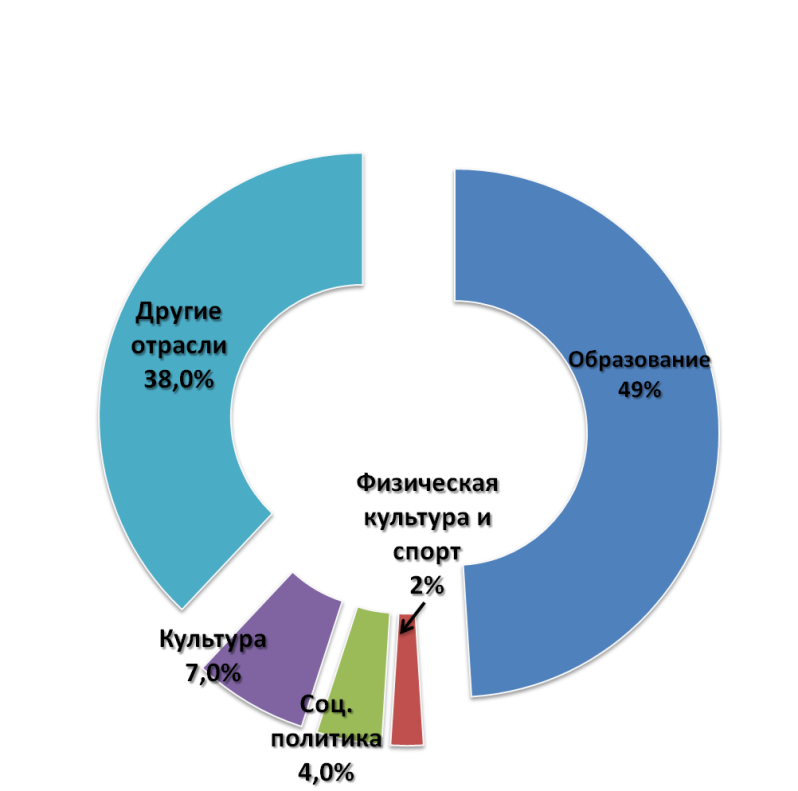 Диаграмма № 6. Структура расходов местного бюджета (тыс. рублей)Диаграмма № 7. Социальная направленность расходов местного бюджета в 2016г.Подчеркну, что структура расходов городского бюджета отражает принятые приоритетные направления в развитии города. Как видно, абсолютным лидером остается городская система образования, на которую расходуется более 50 % средств. Безусловно высокий уровень работы Железногорского образования повышает привлекательность проживания в ЗАТО г. Железногорск, служит одним из аргументов успешного развития нашего города.  В общем, приведенные выше показатели указывают на бюджетное развитие территории в непростых внешних экономических условиях, происходящих на территории страны. Далее рассмотрим обозначенные населением актуальные вопросы жизнедеятельности города.Жилищно-коммунальные вопросы и вопросы благоустройства территорииВ 2016 году зафиксирован, в среднем на 23 %, рост обращений граждан в различные службы города по вопросам жилищно-коммунального хозяйства. Это обусловлено разными причинами, но основной является изношенность инженерных сетей (тепловых, водопроводных, электрических) и, как следствие, учащающиеся перебои в их работе.  Главным способом реагирования на данные проблемы становится  увеличение объемов бюджетного финансирования в данной сфере и наращивание количества соответствующих  мероприятий в муниципальных программах. Надо признать, что различные формы частно - муниципального партнёрства мы практически не используем. Крайне пассивно работаем над привлечением в коммунальный комплекс города частных инвесторов.При этом мы активно работаем в направлении привлечения внебюджетных средств за счет участия в грантовых и иных проектах, направленных на развитие территории. 	Поддержку в этой части оказала Государственная корпорация «Росатом», возродив очень хорошую традицию  соревнования среди атомных городов России,  и, организовав соответствующий  конкурс, в котором Железногорск занял первое место. Специалистами «Росатома» была разработана система рейтинговых показателей. Оценка городов происходила по четырем основным критериям: занятость и социальная сфера, экономика и бюджет, качество городской среды и инфраструктуры, население и уровень жизни. По всем показателям Железногорск занял лидирующие позиции, а в категориях «Занятость и социальная сфера», «Экономика и бюджет» - уверенное первое место. В сводном рейтинге городов «золото» завоевал Железногорск, «серебро» у города Полярные Зори (Мурманская область), «бронза» досталась городу Нововоронеж (Воронежская область). Считаю, что наша победа -  общее достижение, которое стало закономерным результатом системной и целенаправленной работы всех жителей, предприятий и организаций нашего города. За победу в конкурсе  Железногорску выдан  сертификат на сумму 5 млн. рублей. Эти деньги были направлены  на развитие городской среды: продолжено  строительство дорожки вокруг озера, запланировано построить детский городок в парке, частично из этих средств были профинансированы мероприятия по  установке  памятника участникам боевых действий. В конечном счете, наши усилия дают конкретные результаты: идет прирост финансирования по рассматриваемой отрасли и город благоустраивается.В 2010-2015 г.г. основные усилия мы направили на решение задач развития инфраструктуры ЗАТО Железногорск, снятия существующих ресурсных ограничений по теплу, электроэнергии, дорожной сети, а также на системную поддержку предпринимательской инициативы, развитие существующих и появление новых производств. Таким образом, акцент был сделан на укрепление местной экономики, в том числе и крупных базовых предприятий города. С 2016 года больше внимание уделяется развитию городской среды, вопросам благоустройства дворов, мест общего отдыха. Увеличен объём ремонтных работ на пешеходных тротуарах. На графиках видно как  менялись расходы бюджета по отдельным направлениям этой отрасли за три прошедших года.График №1. Динамика расходов по направлению «Благоустройство территории» (тыс. рублей)График №2. Динамика расходов по направлению «Развитие инфраструктуры коммунального хозяйства» (тыс. рублей)В отчетном году было обеспечено содержание в технически исправном состоянии системы уличного освещения города и поселков  с выделением финансирования на сумму 28 644 тыс. рублей. Дополнительно смонтировано освещение улиц Енисейская и Красноярская, в том числе,  пешеходного перехода в районе  «Косого переезда» выполнено освещение улиц Мичурина, Садовая в п. Новый Путь и д. Шивера. Принципиальным является вовлечение жителей в управление  нашим городом, в решение различных вопросов жизнедеятельности территории. В 2017 году вся программа по благоустройству должна быть подготовлена на основе предложений жителей.  В отчетном году в рамках данной позиции был организован и проведен конкурс «Лучший сад», по результатам которого реализовано 14 тематических проектов на общую сумму около 1,5 млн. рублей. В рамках конкурса на лучшее содержание гаражных кооперативов, 4 товарищества получили средства на благоустройство их территорий. Конкурс «Жители – за чистоту и благоустройство», организуемый в целях поддержки садоводческих товариществ и гаражных кооперативов, проходит  уже на протяжении восьми лет. За эти годы на улучшение инфраструктуры товариществ  из городского бюджета выделено около  7 млн. рублей. На эти средства реализовано 19 проектов, направленных на улучшение дорожного покрытия, отсыпку дорог садоводческих товариществ; 29 проектов по ремонту систем водоснабжения (замена труб, приобретение электронасосов и электрооборудования для водозаборных скважин); 8 проектов по улучшению электрокоммуникаций - линий электроснабжения; 2 проекта  по обеспечению пожарной безопасности садоводческих товариществ; 1 проект по  ремонту дамбы. В следующем году у железногорских садоводов появится больше возможностей благоустроить территории своих товариществ за счет бюджетной поддержки. При этом необходимо активизировать работу по сбору заявок на участие в краевой программе аналогичной направленности. Правительство Красноярского края серьезно подходит к вопросам поддержки садоводства. Разработана соответствующая программа, выделено около 20 млн. рублей, которые могут быть направлены на улучшение инфраструктуры, ремонт систем электроснабжения и водоснабжения садовых товариществ. Это отличная дополнительная возможность поддержать активных садоводов. За прошедший год было ликвидировано свыше 20 несанкционированных свалок и вывезено более 2 200 куб. метров мусора.За счет средств краевого бюджета выполнена замена 470 метров теплосети в п. Подгорный на сумму 5 495 тыс. рублей. В 2016 году мы продолжили восстанавливать леса вокруг города, поврежденные пожарами и незаконными вырубками: на территории более  2 га было высажено более 4 000 деревьев. На клумбах Железногорска высадили более 1 млн. цветов, 482 дерева и 5 150 кустарников.Завершено строительство первой очереди объекта ритуального назначения (кладбища). На эти цели в бюджете 2016 года было выделено и успешно освоено 36 425 тыс. рублей.В целях улучшения работы жилищно-коммунального хозяйства ЗАТО Железногорск, обеспечения эффективного взаимодействия с населением в 2016 году  создан общественный Совет по жилищно-коммунальному хозяйству. Совет работает на регулярной основе и рассматривает самые злободневные вопросы.С учетом предложений постоянных комиссий Совета депутатов ЗАТО г. Железногорск контрольно-ревизионной службой проведена тематическая проверка по анализу эффективности и целевому использованию финансовых средств и имущественных ресурсов МП «ГЖКУ». В ходе контрольного мероприятия был проведен анализ экономической обоснованности тарифов на жилищные услуги в квартирах многоквартирных домов городского округа.  По результатам проверки было установлено, что предприятие располагает достаточным количеством возможностей для повышения экономической результативности своей производственной деятельности. Так, например, вполне можно сдерживать рост тарифа на жилищные услуги в МП «ГЖКУ» в рамках осуществления планомерной работы по  сокращению отдельных неэффективных затрат предприятия и оптимизации его расходов по численности и загрузке рабочего и управленческого персонала, по высвобождению излишних производственных площадей, по обеспечению рентабельной деятельности всех подразделений предприятия. С учетом этих обстоятельств общей актуальной задачей в текущем периоде, по-прежнему, остается  продолжение системной работы по мониторингу себестоимости и качества, оказываемых МП «ГЖКУ» услуг собственникам и нанимателям многоквартирных домов, с выработкой практических мер по устранению выявляемых недостатков и с публичным обсуждением данных результатов в средствах массовой информации.МП «ГЖКУ» является крупнейшей управляющей компанией на нашей территории, соответственно и вопросов, касающихся ее работы значительно больше. Поэтому основное внимание органов местного самоуправления сосредоточено над деятельностью данной компании, при этом администрации города нельзя выпускать из вида деятельность других частных управляющих компаний, не оставлять жителей один на один в случаях, когда нарушаются права собственников. Помогать жителям в защите их прав.Самыми острыми в данном блоке в 2016 году стали  вопросы тарифов на тепло и горячее водоснабжение, проведение капитального ремонта многоквартирных домов. Относительно тарифов на тепловую энергию следует отметить, что в связи с обновлением источника теплоснабжения ЗАТО Железногорск произошло резкое увеличение себестоимости производства и доставки тепла в жилые и производственные сектора города. Это привело к существенному росту затрат местного и краевого бюджетов на содержание муниципальных и краевых учреждений, на компенсацию выпадающих доходов организаций жилищно-коммунального комплекса, а также к значительному повышению  дополнительной финансовой нагрузки на коммерческие структуры, малый и средний бизнес. Стремясь к снижению негативных последствий изменения городской системы теплоснабжения, помимо снижения тарифа в 2015 году на 19%, которое позитивным образом отразилось на юридических лицах, в том числе  субъектах малого и среднего предпринимательства, на территории реализуется также комплекс прочих мер. Так, на протяжении года оказана поддержка 217 предпринимателям в виде преференции по аренде муниципального имущества с общим объемом льгот на сумму 13 886, 26 тыс. рублей. К тому же в течение нескольких лет ставки арендной платы для хозяйствующих субъектов в ЗАТО Железногорск остаются в неизменном виде. При этом с 1 января 2017 года в соответствии с приказами Региональной энергетической комиссии тариф, пусть не так значительно, но был вновь снижен: по тепловой энергии на 0,5% и  по теплоносителю  на 2%. Это позволило снизить начисление платы за отопление и горячую воду гражданам, оплачивающим 100% тариф (без получения ими субсидии). Однако потребители при этом не смогли почувствовать реальных изменений, так как  был произведен перерасчет объемов потребленного тепла за относительно холодный зимний период 2015-2016 годов. В результате конечная стоимость услуг для горожан, как правило, возросла. Сложившаяся практика реформирования жилищного законодательства все активнее заставляет нас становиться настоящими хозяевами своей собственности: бережно расходовать ресурсы, внимательно относиться к начислению стоимости жилищной услуги и, главное, предпринимать совместные усилия по созданию условий для сокращения издержек организаций ЖКХ. Еще одной нерешенной проблемой в области организации новой схемы теплоснабжения Железногорска была задолженность МП «Гортеплоэнерго» перед АО «НИКИМТ – Атомстрой», оплата которой существенно ухудшила бы финансово-экономическое положение муниципального предприятия. В результате совместной работы Правительства Красноярского края и Администрации ЗАТО г. Железногорск с Госкорпорацией «Росатом» были достигнуты договоренности об отказе АО «НИКИМТ-Атомстрой» от взыскания  процентов за пользование неоплаченными денежными средствами. Речь идет о сумме в 131 млн. рублей, которую МП «Гортеплоэнерго» должно было оплатить за несвоевременные расчеты по оплате тепловой энергии.  В отчетном году проводилось  юридическое оформление этих договоренностей. В частности,  в августе 2016 года в Арбитражный суд Красноярского края  было подано первое заявление об отказе от взыскания процентов в сумме 39 млн. рублей.Отмечу, что в свою очередь МП «Гортеплоэнерго» полностью погасило задолженность перед АО «НИКИМТ-Атомстрой» в размере 211 млн. рублей.  	В целях регулирования тарифа на тепло мы продолжаем работать и по вопросам осуществления реконструкции Железногорской ТЭЦ: ввод дополнительной мощности, модернизация теплосетевого комплекса города. Так, в сентябре 2016 года, для подготовки заявки на софинансирование расходов в целях реализации мероприятий по строительству и (или) реконструкции объектов инфраструктуры, необходимых для реализации новых инвестиционных проектов в моногородах, в соответствии с запросом министерства экономического развития и инвестиционной политики Красноярского края были направлены сведения обо всех инвестиционных проектах Железногорска и, в том числе, проекта реконструкции Железногорской ТЭЦ.Продолжается деятельность по реализации программы капитального ремонта общедомового имущества многоквартирных домов. В 2016 году полностью завершены и приняты работы  по 10-ти домам. По остальным домам ремонты будут закончены в текущем году. Три дома в Железногорске приняли решение о формировании своего фонда капитальных ремонтов после 2016 года. Эта практика поддерживается органами местного самоуправления. В отчетном году была проведена необходимая подговительная работа для утверждения краткосрочного плана капитальных ремонтов на 2017 год, включающего в себя 90 домов. Постановлением Правительства Красноярского края в 2017 году нам переданы функции технического заказчика, что позволит повысить качество выполняемых работ, но вместе с тем потребует дополнительных усилий от участников реализации данного процесса -  Управления городского хозяйства Администрации ЗАТО г. Железногорск, МКУ «Управление капитального строительства» и управляющих компаний. Ремонт многоквартирных домов должен стать важнейшим направлением в работе администрации города. Необходимо добиваться проведения качественного ремонта. Стремиться увеличивать количество ремонтов лифтов. При ремонте фасадов сохранять и восстанавливать элементы архитектурного и исторического ансамбля. Часто в материалах опросов и обращений горожан звучат пожелания об организации дополнительных мест отдыха и новых общественных объектов благоустройства: парков, скверов, бульваров. В 2016 году, в том числе, учитывая этот наказ,  за счет средств грантового конкурса Губернатора Красноярского края начата работа по благоустройству Аллеи воинской славы. Сумма субсидии составила около 2 млн. рублей. И уже в декабре у центрального въезда в город появился новый благоустроенный сквер. Часть средств на изготовление и установку памятника «Участникам боевых действий» была собрана общественной организацией «Боевое братство». Сегодня эта организация  вновь участвует в конкурсном отборе данного гранта  с тем, чтобы завершить благоустройство Аллеи воинской славы,  организовать облицовку ступеней и покрытия памятника, провести дополнительное освещение. Эту и другие общественные инициативы будем поддерживать со стороны органов местного самоуправления. Еще одним объектом в деле создания комфортной городской среды стала пешеходная дорожка вокруг озера. В 2016 году практическая реализация идеи об обрамлении пешеходным маршрутом городской достопримечательности и одного из красивейших мест города, его жемчужины – озера «Голубое» - стало одним из мероприятий при работе над программой «Комплексное развитие моногородов», паспорт которой был утвержден протоколом президиума Совета при Президенте Российской Федерации по стратегическому развитию и приоритетным проектам 30 ноября 2016 года. В 2017 - 2018 годах по этой программе будет создана прогулочная зона, объединяющая все районы города. Доступ к озеру в результате будет удобным и беспрепятственным. В 2017 году в планах довести дорожку до Михайло - Архангельского собора.Осенью 2016 года была начата работа по реализации комплекса мероприятий  по улучшению качества городской среды.  В рабочую группу по формированию  проекта  «Пять шагов благоустройства Железногорска» вошли представители Администрации ЗАТО г. Железногорск, предприятий городского хозяйства, Пенсионного фонда, молодежных и общественных организаций. Ими  был инициирован процесс сбора идей и предложений по комплексу мероприятий в рамках улучшения благоустройства города, а также их общественного обсуждения, вовлечения в данный процесс наибольшего  числа жителей. Хочу поблагодарить активных, неуспокоенных горожан за их участие в такой важной работе на благо всех железногорцев: Н.Н. Пасечкина, Н.Г. Щедринову, В.Г. Ермаковича и других.Результатом этой работы стал перечень объектов, требующих первоочередного благоустройства и модернизации в Железногорске:Проект 1. «Голубое ожерелье».Цели:Обрамление городского озера  пешеходным маршрутом;Создание привлекательных для жителей города рекреационных зон;Пропаганда здорового образа жизни;Способствование повышению качества проведения спортивных мероприятий высокого уровня, в том числе международных (триатлон, парусный спорт), проводимых на территории города.Проект 2. «Ленинградский бульвар».Цель:Устройство пешеходного бульвара, органически связывающего самые густонаселенные районы города, позволяющего создать безопасное и комфортное место для времяпровождения всех возрастных групп населения, чего жители этого района лишены сегодня. Данный бульвар свяжет между собой жилые кварталы с существующими торговыми комплексами, развлекательными, образовательными, спортивными, досуговыми учреждениями.Проект 3. «Железногорск исторический».Цель: Сохранение архитектурного исторического «ленинградского» облика центральной части города, реализованного в стиле сталинского ампира. Привлечение населения города для прогулок в его центре.Проект 4. «Спутник путников».Цель: В Железногорске существует развитая система дополнительного образования и воспитания детей и молодежи: музыкальная школа, художественная школа, школьные театры, КВН, вокальные студии, танцевальные коллективы, фитнес-центры, военный оркестр, студия фаер-шоу и др. Однако количество выступлений детей (демонстраций детского творчества) недостаточно. Публичные выступления дадут импульс для дальнейшего развития молодежи, появится дополнительная мотивация для занятий.Проект 5. «ГТО – в ЗАТО».Цель: Следование принципу «Физическая культура - в массы!». Спортивные сооружения должны быть доступны и по форме, и по месту использования (в шаговой доступности от места жительства).Данный перечень проектов в конце декабря отчетного года был направлен в Фонд развития моногородов, который был учрежден Внешэкономбанком,  для анализа и выработки рекомендаций по включению конечных мероприятий в программу развития моногорода ЗАТО Железногорск.Дополнительным положительным аспектом для горожан в 2016 году стал ремонт внутридворовых территорий и проездов к многоквартирным домам. Было выполнено асфальтирование 80 придомовых территорий, в том числе 3-х в п. Подгорный на общую сумму более 28 млн. рублей. Ремонт дворовых территорий осуществлялся  в рамках реализации проекта «Народный бюджет», предложения к которому были собраны в 2015 году. Тогда от жителей ЗАТО поступило более 900 предложений. Одно из основных – ремонт дворов многоквартирных домов.В 2017 году на данные работы  запланировано 10 млн. рублей из местного бюджета. Еще 30,5 млн. рублей пойдет на эти цели в 2017 году по федеральной программе, направленной на улучшение благоустройства и повышение комфортности городского пространства. Большое внимание в отчетном году мы уделили благоустройству поселков. Так, в  Новом Пути была организована остановка на маршруте №28 «п. Новый Путь – г. Железногорск» с установкой павильона ожидания. Произведен ремонт опор и натяжение проводов линий электрических передач на ул. Садовая, ул. Мичурина. Для исключения регулярно возникающих порывов отремонтирована теплосеть в районе домов по ул. Гагарина 2, 15, ул. Майская 2А, ул. Лесная 7-9. В Подгорном введен в эксплуатацию дом культуры «Старт»: за счет местного бюджета  приобретена новая мебель, механика  и одежда для  сцены. Возобновлено  предоставление   банных услуг: здание бани  сдано в аренду частному лицу.В поселке Додоново демонтировали 4 аварийных  дома. В деревне Шивера заменили два котла и трубу на котельной МП «Гортеплоэнерго». В поселке Тартат произвели ямочный ремонт дорог. В целях оперативного взаимодействия жителей поселков и специалистов администрации, учреждений жилищно-бытового комплекса, представителей правоохранительных структур фактически в еженедельном режиме в поселках Тартат, Новый Путь, Додоново и деревне Шивера были организованы сходы граждан (прошло 46 сходов за год).  Задача на 2017 год, как и прежде, состоит в увеличении объемов финансовых средств, направляемых на приведение в должное состояние и последующее содержание  инженерных сетей, за счет участия в краевых программах.Организация транспортного обслуживания и безопасности дорожного движенияНа протяжении нескольких лет в ЗАТО Железногорск остро стоит вопрос качества муниципальных перевозок и эффективности работы МП «ПАТП». Сегодня эта тема конкретизирована гражданами в части необходимого улучшения комфортности городского пассажирского транспорта и обеспечение надлежащей регулярности в обслуживании населения. Начиная с 2013 года, мы реализуем комплексный план по повышению эффективности работы муниципального перевозчика. В середине 2013 года в МП «ПАТП» был назначен новый  директор, которому был поставлен ряд неотложных задач: укомплектовать  предприятие профессиональными кадрами; обратить особое внимание  на организацию сбора средств при перевозке пассажиров на внутригородских маршрутах; рассмотреть все возможные варианты установки технических устройств для оплаты проезда в автобусах; внимательно относиться к изменениям в графиках и схемах движения автобусных маршрутов; совместно с администрацией активно работать над привлечением внешнего финансирования для обновления подвижного состава предприятия и, таким образом, создать условия для повышения качества обслуживания пассажиров.На сегодняшний день, оценивая результаты проведенной работы, можно отметить, что часть поставленных задач выполнена. Так, на 23 %  увеличена заработная плата водителей в 2014 году, что позволило улучшить ситуацию с  укомплектованностью маршрутов  водительскими кадрами,  но при этом по-прежнему острой остается проблема с укомплектованностью маршрутов кондукторами, что отрицательно сказывается на собираемости средств за осуществляемые перевозки и общей доходности предприятия.  В целях сохранения баланса между ожиданиями жителей по регулярности движения автобусов и экономической эффективностью в работе муниципального предприятия, важной практической задачей  для МП «ПАТП» была и остается необходимость добиться не столько уменьшения интервалов движения транспортных средств, сколько точного соблюдения расписания движения автобусов. В этой части  было очевидным, что старый парк машин приводил к частым сходам автобусов с линии, которые не позволяли достигать обозначенной цели. Понимая это, с 2015 года активно стали реализовывать мероприятия по обновлению  автобусного парка. В 2015 году приобретено 9 новых автобусов (36,3 млн. рублей), в 2016 году  - 10 транспортных средств  (33,4 млн. рублей). В 2017 году на эти же цели будет потрачено -  51 млн. рублей.  Автопарк пополнят современные машины  ПАЗ 320414-05, оснащенные системой ГЛОНАСС и оборудованные речевыми и визуальными информаторами, электронными маршрутоуказателями. В новых автобусах для удобства горожан предусмотрены низкие ступени, широкие двери, пять отопительных приборов. Вместимость - 64 места, 19 из них – сидячие.В 2016 году стало возможным отследить при помощи сети Интернет и специальных приложений, перемещение общественного транспорта, определить нахождение автобусов на маршруте — сколько всего машин работает на линии и в районе каких остановок каждая из них находится в настоящий момент. В реальном времени формируется  информация с наложением на карту города. Также можно получить прогноз, какие автобусы в ближайшее время придут на интересующую пользователя остановку. Приведенный ниже график отражает увеличение объема бюджетных расходов на эту отрасль за три истекших года, что позволило повысить показатели, оказываемой услуги  и добиться определенных результатов. Например, в 2016 году на 17% улучшилось регулярность осуществления пассажирских перевозок населения по муниципальным маршрутам: осуществлено  на 15 297 рейсов больше. Предприятие сократило свои убытки по сравнению с предыдущим периодом на 19 851 тыс. рублей.  График № 3. Динамика расходов по отрасли «Транспорт» (тыс. рублей)Постепенно упорядочивается схема движения пригородных маршрутов, работа которых сегодня обеспечивается министерством  транспорта Красноярского края.  К сожалению, это происходит с некоторой потерей качества обслуживания,  в первую очередь касающейся железногорцев.  Таким примером, может служить маршрут № 189, работа  на котором распределена  между 2-мя перевозчиками - МП «ПАТП» и  красноярской организацией ООО «РегионАвтоТрансКрасноярск-3». В конце 2016 и начале 2017 года у красноярского перевозчика  были зафиксированы множественные невыполнения рейсов (порядка 30), а за первые дни марта уже 4 рейса. Муниципальный же перевозчик свою часть маршрутов выполнил в полном объеме. Поскольку урегулирование данных вопросов лежит теперь  в области региональных, а не муниципальных полномочий, то я прошу коллег из администрации держать на особом контроле данную проблему, оперативно решать ее с министерством транспорта Красноярского края, по возможности силами и при участии МП «ПАТП» урегулировать данный вопрос, с проработкой вариантов возмещения затрат муниципального предприятия.   Также особого внимания заслуживает изменение маршрута движения пригородного автобуса № 119. Причины данного изменения те же: необходимость соответствия маршрута действующему законодательству.  В этой части  для минимизации неудобств населения МП «ПАТП» ввело рейс № 32, который имеет приближенное расписание, работает  в соответствии с дневным распределением пассажиропотока и должен способствовать относительно безболезненному переходу от привычного движения рейса № 119 к новому маршруту.  Говоря об обеспечении регулярности пассажирских перевозок,  постоянном повышении качества работы муниципального перевозчика, достигаемого во многом за счет планирования перевозок, корректировки маршрутной схемы, выбора типа и количества подвижного состава, важной задачей 2017 года вижу необходимость проведения измерения объемов и характера пассажиропотока.  Это позволит нам, заключая контракты на предстоящий период,  приблизить маршрутную сеть и расписание городских автобусов к актуальным потребностям горожан.  В целом хозяйственно-экономическое состояние основного городского перевозчика – МП «ПАТП» заметно улучшилось в отчетном году.  Эти позитивные сдвиги в работе муниципального предприятия будем закреплять в текущем и последующем периоде. Кроме этого, в рассматриваемой сфере в  рамках реализации полномочий по обеспечению безопасности дорожного движения было оборудовано  8 пешеходных переходов вблизи образовательных учреждений (детский сад № 71, школы №179, 97 и 102, Детский эколого-биологический центр, Станция юных техников, Железногорский кадетский корпус, ПУ №47), в соответствии с требованиями действующего законодательства, в том числе, установлены искусственные неровности, современные светофоры, пешеходные ограждения, дополнительная подсветка переходов. Администрацией города совместно с профильными службами в отчетном году проведено несколько десятков мероприятий по теме безопасности дорожного движения среди молодежи и школьников. Была изготовлена и распространена социальная реклама, печатная продукция по теме безопасности дорожного движения. Большую работу в этой части проделало Межмуниципальное управление  МВД  в ЗАТО г. Железногорск. Обеспечение качества автомобильных дорогМоя позиция относительно качества дорог в городе и его окружении проста: Железногорск - столица инновационных технологий края, у нас должны быть хорошие дороги. Несколько лет назад был составлен комплексный план по улучшению состояния автомобильных дорог, который сейчас пошагово реализуем. В отчетном году произведен ремонт трассы Красноярск-Железногорск на участке от поселка Терентьево в сторону Железногорска. За счет данной реконструкции удалось произвести ремонт дороги Железногорск – Подгорный. На автомобильной дороге, ведущей в сторону поселка, появилось новое асфальтовое покрытие. При укладке асфальта была использована геосетка, которая увеличивает прочность дорожного полотна и его несущую способность. Дорожники  укрепили обочины, обустроили примыкание к дороге и автобусным остановкам, обновили знаковую информацию и дорожную разметку. В итоге  было отремонтировано 8,5 км автодороги.Одновременно с этим мы выполнили ремонтные работы дорожного полотна от КПП-1 в город. В  рамках краевой долгосрочной программы «Дороги Красноярья» были получены и освоены средства в размере 21 862 тыс. рублей на выполнение ремонта улиц Енисейской, Красноярской.  В планах - продолжить ремонтные работы дорог по направлению к загородным лагерям. С  руководством министерства транспорта и Управлением автомобильных дорог Красноярского края обсуждаем ремонт более отдаленных дорог, которые ведут к крупным дачным массивам.В период теплых погодных условий  был произведен ямочный ремонт асфальтобетонного покрытия площадью 37 623 кв. метров, на общую сумму около 27 млн. рублей.  В рамках содержания дорог местного значения выполнены следующие работы:- убрано и вывезено 196 тонн куб. метров снега с дорог и 27,7 тонн куб. метров  снега с тротуаров,- в рамках ликвидации зимней скользкости произведена россыпь 5 688 куб. метров противогололедных материалов,- очистка от снега автогрейдером – 12,4 тыс. кв. метров проезжей части и автобусных остановок,- произведена замена 411 знаков, пришедших в негодность, и дополнительно установлены 127 новых стоек для знаков,  - смонтировано  4 новых  автопавильона,  - произведен ремонт 6 ливневых колодцев,         - выполнена промывка 28 210 метров труб ливневой канализации,         - очищено от грязи и ила 1 048 ливневых колодцев,         - нанесено дорожной разметки  длинною 28 902 кв. метров,- проведено профилирование покрытия и обочин 944,8 км.Большим и важным делом в улучшении общего облика города стал ремонт  тротуаров, на который из муниципального бюджета было выделено 6 млн. рублей. Начался ремонт участка пешеходного моста через реку Кантат на Ленинградском проспекте. Были отремонтированы  улицы с наибольшей интенсивностью движения пешеходов  – Кирова, Свердлова, Андреева, Курчатова, Решетнева.  В рамках данных работ заасфальтировано около 5 тыс. кв. метров тротуаров. В 2017 году предполагается продолжить ремонт автомобильных  дорог местного значения (улицы Ленина, Транзитная, Красноярская и тротуары) на который предусмотрено 65 млн. рублей.Кроме этого, выполняя наказы избирателей к депутатскому корпусу, была запланирована в 2016 году, и будет произведена в текущем, реконструкция автомобильных дорог местного значения с целью обустройства на них пешеходных переходов с общим объемом финансирования 1 750,00 тыс. рублей. В рамках этих средств будет разработана проектно-сметная документация и по возможности произведена  реконструкция проезжих частей проездов Мира и Юбилейный. Таким образом, учитывая пожелания горожан, системно сосредотачиваем усилия на обеспечении качества автомобильных дорог и последовательно реализуем комплекс намеченных мероприятий.  График № 4. Динамика расходов в отрасли «Дорожное хозяйство» (тыс. рублей)Вопросы здравоохранения и другие социальные вопросыК сожалению, все чаще в материалах опросов звучат претензии  горожан к качеству железногорской медицины. Людей волнует недостаточное количество медицинского персонала, возникшее вследствие сокращенной ранее, и не превышающей уровень средней по отрасли, заработной платы. Железногорцы отмечают ухудшающееся  качество оказания услуг. Все эти процессы стали  закономерным результатом снижения объемов финансирования и необходимости жесткой оптимизации, перед которой в  2014 году встало здравоохранение Железногорска, как и большинство клиник ФМБА. В рамках оптимизации системы оказания медицинской помощи и повышения качества работы подразделений КБ №51 администрацией больницы предпринимаются различные меры: объединяются отделения,  организуется  работа отдела по контролю качества и безопасности медицинской деятельности, открываются кабинеты доврачебного приема, централизованной выписки медицинских документов и т.п.В  целях  поддержки железногорской медицины,  реализуя «майские указы» Президента, которые нацелены, в том числе, на увеличение объемов оказания специализированной, высокотехнологичной медицинской помощи, учитывая профессионализм  городских врачей и имеющуюся материально-техническую базу, в 2016 году из бюджета федерального Фонда медицинского страхования было выделено 113 млн. рублей за дополнительные объемы помощи, которые были успешно реализованы. Например, в городском стационаре было пролечено более 50 человек, произведены сложные операции травматологического и онкологического профиля. При этом решать актуальные  проблемы Железногорского здравоохранения необходимо не только с позиции поиска дополнительных или увеличения основных бюджетных средств, но и с точки зрения внедрения системных и инфраструктурных изменений. Сегодня, как и во всей социальной сфере,  медицине необходимо искать новые, современные,  минимизированные по трудоемкости и затратам формы работы. Возможно, сегодня Клинической больнице необходим проект «умного управления», который позволит сократить время процедуры регистрации к врачам, изменить соотношение платных услуг по отношению к финансируемым за счет бюджетов разных уровней,  увеличить заработную плату  квалифицированного медицинского персонала, повысить уровень общей культуры управления и т.п. У железногорской больницы есть ресурсы и потенциал к такому развитию и первые шаги в этом направлении уже сделаны. Таким примером является организация колл-центра в ноябре 2016 года. Специалисты центра обслуживают одновременно 8 вызовов и осуществляют запись на прием к узким специалистам всех поликлиник, регистрируют вызовы участковых терапевтов на дом для взрослого населения, информируют горожан о порядке работы поликлиник, о времени приема врачей всех специальностей,, о том, в каком кабинете принимает тот или иной врач, сообщают  адреса аптек, поликлиник и стационаров, оказывающих экстренную и неотложную медицинскую помощь населению. Помимо этого специалисты колл-центра накануне визита пациента  напоминают о записи, уточняя тем самым актуальность  посещения узкого специалиста. Если пациент отказывается от приема, то свободное время в оперативном порядке предлагается записавшимся в лист ожидания. В результате такой работы, за два месяца было скорректировано 355 приемов: в освободившееся время были приняты пациенты из очереди ожидания. С начала  работы центра было принято и реализовано около 22 тысяч телефонных звонков. Среднее время ожидания оператора составило около 30 секунд. Важно понимать, что в первую очередь мы сами в ответе за свое здоровье: люди должны внимательнее к себе относиться, заниматься профилактикой, но не самолечением. А врачи нам в помощь и, конечно же, эта помощь должна быть высококвалифицированной. В этом смысле развитие Клинической больницы №51 – задача, которую должны решать планомерно и сообща город, ФМБА, ФОМС, в том числе,  привлекая жителей Железногорска. Данный процесс должен происходить в открытом и понятном каждой из сторон формате. Только в таком случае мы добьемся всех поставленных целей.Городская система образования по-прежнему считается одной из лучших в системе закрытых городов и показывает высокие результаты на уровне региона. В 2016 году, благодаря активному и качественному участию образовательных учреждений, педагогов и учащихся во всех мероприятиях проекта «Школа Росатома», Железногорск попал в тройку лучших в общем рейтинговом зачете «Кубка Росатома» (в 2012, 2013 и 2015 годах – первое место, в 2014 и 2016 годах - второе место). В 2016 году около 49 % старшеклассников участвовали в муниципальном этапе Всероссийской олимпиады школьников (821 обучающийся из 7790 человек), 22% (178 человек) стали победителями и призерами. Из 35 школьников Красноярского края, удостоившихся чести стать обладателями краевых именных стипендий для одаренных детей, 4 обучаются в железногорских школах.  8 железногорских учителей  вошли в сотню лучших педагогов, работающих с талантливыми  детьми, и получили денежное поощрение  по краевой программе «Одаренные дети Красноярья». Городскому управлению образования в 2017 году следует продолжить работу по интеграции всех уровней образования на территории Железногорска: детский сад – школа - дополнительное образование  - среднее профессиональное – высшая школа. Железногорский техникум, Техникум инновационных промышленных технологий и сервиса (далее ТИПТиС) должны стать лучшими машиностроительными учебными заведениями в Красноярском крае и мы все должны к этому стремиться. Необходимо увеличить количество специализированных классов и Центов молодежного инновационного творчества (далее ЦМИТ). Продолжить работу над проектом «Старшая школа» на базе Гимназии № 91.В 2016 году в городе работало 15 учреждений дополнительного образования, включая образовательные учреждения культуры и спорта. Показатель обхвата дополнительным образованием в городе один из самых высоких в Красноярском крае  - 119%.  Отмечу, что в наиболее востребованные кружки существует высокий спрос. Горожане по ночам очереди занимают, чтобы записать детей. Прошу коллег найти  решение этого вопроса. Возможно с помощью электронной записи или каким-то другим приемлемым способом.Традиционно квалифицировано происходит организация летнего отдыха и оздоровления детей. Наши лагеря по-прежнему предлагают высококачественные услуги и размещают детей не только из Красноярского края, но и из соседних регионов. Мы продолжаем укреплять материально-техническую базу загородных лагерей. 1 220 тыс. рублей было направлено на ремонт ограждений. На 17 млн. рублей профинансировано возведение полноценного круглогодичного медицинского пункта в лагере «Взлет». Эти мероприятия, в том числе, были реализованы в рамках исполнения депутатского наказа, также как и замена оконных блоков в образовательных учреждениях, которая была профинансирована в общем объеме более 26 млн. рублей. При этом в социальных сетях при проведении опросов горожане высказывались по поводу отсутствия возможностей получить высшее образование в городе. Да, действительно, сокращение филиальной сети вузов – это общероссийская тенденция, которая коснулась Железногорска и является определенным потенциальным риском в рамках социально-экономического развития города. 	С другой стороны существующие риски – это новые возможности, благодаря которым мы должны найти новые формы присутствия вузов в городской среде. Таким примером может служить, начавшийся в 2016 году процесс развития собственного Центра высшей школы на базе Сибирской пожарно-спасательной академия МЧС России,  который является частью  комплексной системы непрерывного образования Железногорска, призванный соответствовать  мировым стандартам и потребностям государственных структур и частных компаний. Академия выступает опорной площадкой при реализации национальной технологической инициативы по направлению «Аэронет», где при проведении переподготовки спасателей Сибирского, Дальневосточного и Уральского регионов даются базовые знания в сфере обучения эксплуатации беспилотных авиационных систем и полезных нагрузок. Вместе с этим мы сосредотачиваем свои основные усилия на взаимодействии с опорным университетом,  созданным в 2016 году на базе  СибГАУ и СибГТУ, в рамках которого планируется  создание современных кафедр, лабораторий, научно-образовательных центров на основе кооперации между вузом, градообразующими предприятиями, малыми и средними инновационными компаниями края, в том числе резидентами Промышленного парка. Это позволит большему числу железногорских абитуриентов становиться студентами опорного университета и возвращаться на работу в Железногорск. Например, в феврале 2017 года СибГАУ — опорный университет подписал соглашение о сотрудничестве с ЦМИТ «Клаб», который  расположен на базе школы №93.Предметом соглашения является сотрудничество в области образования, науки, производства и реализации совместных образовательных программ и проектов, направленных на повышение уровня знаний в инновационной сфере, внедрение новых технологий, научных и творческих разработок, проектов и технологий беспилотных транспортных систем. Для вовлечения школьников  в научно-техническое творчество команда ЦМИТ планирует проводить мастер-классы, в ходе которых будут собирать модели дронов, оборудованные системой управления «от первого лица», готовить их к запуску и проводить различные испытания. Кроме того, на базе ЦМИТ планируется проводить подготовку школьников и студентов к различным олимпиадам и соревнованиям. Отмечу, что ЦМИТ «Клаб» уже получил статус официальной площадки подготовки старшеклассников к Всероссийской инженерной олимпиаде «Национальная технологическая инициатива (НТИ)». В целом же инициатива создания ЦМИТа принадлежит IT-компании «Лаборатория 123», которая является резидентом бизнес-инкубатора КРИТБИ. При поддержке КРИТБИ компания прошла конкурс Агентства науки и инновационного развития Красноярского края и получила финансирование на создание центра. Основную часть средств на закупку оборудования и расходных материалов центра составит субсидия Минэкономразвития РФ. Особое внимание уделяем развитию среднего профессионального образования, профориентации молодежи. В 2016 года на базе ТИПТиСа продолжается обучение учащихся  школ № 93 и 97 по программам профессиональной подготовки с присвоением квалификации и выдачей свидетельств.  Квалификацию «Кондитер» получили 19 человек, «Токарь» – 11 человек. Благодаря участию в совместном проекте  «От детских садов к профессиональным элитам», организованном ТИПТиСом  и школами  №93, 97 и 95, проводится профессиональное обучение школьников по основам рабочих профессий и выдается сертификат по профессиям «Каменщик», «Сварщик», «Кондитер». Только по данному проекту  в  2015 – 2016 учебном году профессиональную подготовку прошли 127 школьников. Общий охват учащихся Железногорска профориентационными мероприятиями в  2015 - 2016 учебном году составил 968 человек. Заметно растет процент трудоустройства выпускников техникума,  (2014 год - 60%; 2015 год - 64%; 2016 год - 87%), благодаря расширению списка работодателей. 26 студентам ТИПТиСа назначены именные стипендии от градообразующих предприятий АО «ИСС» и ФГУП «ГХК». Четырем студентам назначена стипендия Правительства Российской Федерации. Острой социальной проблемой на протяжении нескольких лет является рост популяции бездомных животных. Ежегодно от укусов собак страдает около 600 железногорцев.  При этом  в последнее время защитники животных создают стихийные приюты для бездомных собак в районе торгового дома «Сибирский городок», КПП-3а. Будки построены из простейших материалов, едва-едва утеплены. Сюда же приносят еду для животных. 	К сожалению, достоверно известно, что организация таких приютов весьма опасна. На запах приходят все большее количество собак, они собираются в стаи, начинают охранять территорию, на которой живут и питаются. При этом они могут нападать на человека или животного. Думаю, вы согласны с тем, что в городе должна быть обеспечена безопасность со стороны бездомных животных к гуляющим людям.
       При поступлении экстренных заявок от населения в случае покусов или агрессивного поведения безнадзорных животных Администрация ЗАТО г. Железногорск обязана организовать отлов в течение 24 часов с момента поступления заявки. 	В связи с многочисленными обращениями жителей на участившиеся случаи нападения безнадзорных животных на людей в 2016 году  было отловлено 881 особей, 20 животных было стерилизовано и выпущено в прежнюю среду обитания.Как показывает мировая практика,  для решения проблемы необходим комплексный подход:  отлов безнадзорных животных, усыпление старых и  больных, поголовную стерилизацию оставшихся и помещение в приюты для последующей раздачи населению.Однако организация приютов для содержания безнадзорных животных -  не полномочия органов местного самоуправления,  и, соответственно, как бы мы не хотели выделить бюджетные средства на их строительство и функционирование, это будет  не законно. Считаю правильным, заинтересованным лицам при организации работы  по созданию приюта для бездомных животных, сделать упор на проектную деятельность и получение грантовой поддержки. Намерение к участию в такой работе у городских органов власти есть и основы заложены.  Так, например, в 2016 году по направлению «Развитие добровольчества» проект «Участие молодёжной бригады в строительстве крыши здания для бездомных животных» железногорской общественной организации «Общество любителей животных» получил  – 40 000 рублей. В рамках проекта в летний период силами молодёжи была отремонтирована крыша  приюта и организована волонтерская работа на площадке для бездомных животных. В целом хочется отметить, что сегодня деятельное и конструктивное взаимодействие органов местного самоуправления и активных граждан, заинтересованных в улучшении условий проживания в городе, набирает обороты. Только в 2016 году в рамках реализации конкурса социально значимых проектов финансовую поддержку  получили 14 некоммерческих организаций на общую сумму 500 тыс. рублей.В целях повышения качества оказания государственных, региональных и муниципальных услуг в 2016 году в Железногорске был открыт многофункциональный центр (далее МФЦ). В Центре созданы все условия, чтобы жители Железногорска  могли получить любую услугу в удобное время и в комфортной обстановке. Особо хочется отметить, что здание Центра доступно для маломобильных групп населения.В 2016 году сотрудниками МФЦ принято 40 533 заявителя. Из них: 80% (32 тыс. человек)  - по федеральным услугам, в том числе по услугам Росреестра 60%; 4% (1,8 тыс. человек)  - по региональным услугам;1% (0,2 тыс. человек) - по муниципальным услугам (соглашение подписано в июле 2016 года);15%  (6,5 тыс. человек)  - дополнительные услуги.В настоящий момент в центре оборудовано 20 окон приема-выдачи документов. По состоянию на 03.02.2017 года подписано 19 соглашений о взаимодействии с федеральными органами государственной власти, органами краевой власти и местного самоуправления, по которым на базе МФЦ осуществляется организация предоставления 205 видов услуг. Хочу поблагодарить Т.А. Спружевникову и коллектив МФЦ за то. Что с самого начала организовали работу на высоком уровне, внимательны и доброжелательны к посетителям. Вопросы строительства и обеспечения жильемНаиболее часто на личных приемах я и мои коллеги из администрации города рассматриваем обращения граждан в отношении обеспечения нуждающихся        жильем. Да, в связи с напряженным местным бюджетом и непростой экономической ситуацией в стране, мы пока не строим социального жилья.Однако, при этом, с целью, обеспечения граждан доступным жильем уже несколько лет реализуем поэтапный план строительства относительно дешевого коммерческого  жилья на территории ЗАТО Железногорск, который  позволяет, в частности, строить за счет средств инвесторов жилье экономического класса, предоставлять жителям дополнительные меры государственной поддержки в области ипотечного кредитования. Так, во исполнение социальных задач, продолжается работа по планировке и освоению территории улицы Щетинкина, микрорайона Первомайский на 108 участков, где предполагается предоставлять землю под ИЖС многодетным семьям. В июне 2016 года Советом депутатов ЗАТО г. Железногорск был принят порядок предоставления земельных участков на территории ЗАТО для многодетных семей. Закончена работа по очередному его этапу, а именно, выполнены расчеты по суммам необходимым для проектирования инженерной инфраструктуры. Осуществляются мероприятия по строительству жилья экономического класса в рамках реализации федеральной программы «Жилье для российской семьи». В июне 2016 года выдано разрешение на строительство такого многоквартирного дома. На земельном участке площадью около 35 тыс. кв. метров ранее положительно зарекомендовавшая себя строительная компания приступила к освоению строительной площадки. В течение отчетного периода было собрано заявлений и поставлено на учет по приобретению жилья 280 семей. На 1 января 2017 года 91 участник заключил договор долевого участия по цене 35 тыс. рублей за кв. метр. Такая стоимость установлена до конца 2017 года.Во исполнение условий договора о развитии застроенной территории северо-западной части жилого квартала № 35 в границах улиц Свердлова и Северная, подписанного с градообразующим предприятием Железногорска АО «Информационные спутниковые системы», 15 февраля 2016 года выдано разрешение на строительство общежития квартирного типа. Строительная компания приступила к его возведению. По программе «Обеспечение жильем молодых семей Красноярского края» с участием местного бюджета поддержку в 2016 году получили 5 молодых  семей Железногорска. Всего в 2016 году было принято на учет – 28 семей.  Снято с учета 41 семья, в том числе: малоимущих – 14;  молодых семей (по целевой Программе) – 18;  участников ЛПА ЧАЭС – 4;  вынужденных переселенцев – 5. По договорам социально найма предоставлено 4 квартиры, нуждающимся в специализированном жилищном фонде – 3 квартиры, по найму маневренного фонда – 2 квартиры. Заключено 243 договора коммерческого найма и выделено 9 комнат в общежитиях. За отчетный период сдано в эксплуатацию 72 дома, общей жилой площадью 10 450 кв. метров. Введено в строй 9 объектов гражданского назначения  общей площадью 8 100 кв. метров, а также 178 промышленных объекта площадью 71,8 тыс. кв. метров.	Особую тревогу и озабоченность по-прежнему вызывает долгострой  на пр. Ленинградский, 18 Г – многоквартирный жилой дом. В настоящее время составлен план-график завершения его строительства. В  первом квартале текущего года будет проведен  анализ существующих возможностей по привлечению дополнительных инвесторов для завершения строительства этого жилого дома. На сегодняшний день застройщик сменил подрядчика, что дает основание предполагать, что строительство  дома будет закончено. Со стороны администрации данный вопрос курирует первый заместитель Главы администрации С.Д. Проскурнин.Таким образом, основными задачами 2017 года, в целях обеспечения поступательного развития территории для органов местного самоуправления ЗАТО Железногорск должны стать:Наполнение доходной части местного бюджета на уровне превышающем инфляцию. Создание условий для повышения эффективности бюджетно-муниципального сектора экономики в решении актуальных вопросов жизнедеятельности городского округа. Поиск новых форм работы в социальной сфере;Вхождение ЗАТО Железногорск в перечень территорий опережающего социально-экономического развития (ТОСЭР); Расширение общественного участия населения в определении приоритетных направлений расходования бюджетных средств, а также городских мероприятий, в том числе, в рамках экологической направленности 2017 года по проекту «Цветущий Железногорск»;Закрепление за Железногорском роди центра в инновационном развитии территорий края, запуск Промышленного парка;Развитие техникума до уровня межрегионального значения;Участие Железногорска в приоритетных проектах развития региона по здравоохранению, подготовке кадров для высокотехнологичных производств, развитию дорожной сети, Технополису «Енисей» и т.п.;Обеспечение качественного ремонта многоквартирных домов;Сдача домов по программе строительства жилья эконом-класса; Организация работы над проектом комплексного развития микрорайона Первомайский.